Área de Empleo, Desarrollo Socioeconómico y Acción Exterior Servicio Administrativo de Acción Exterior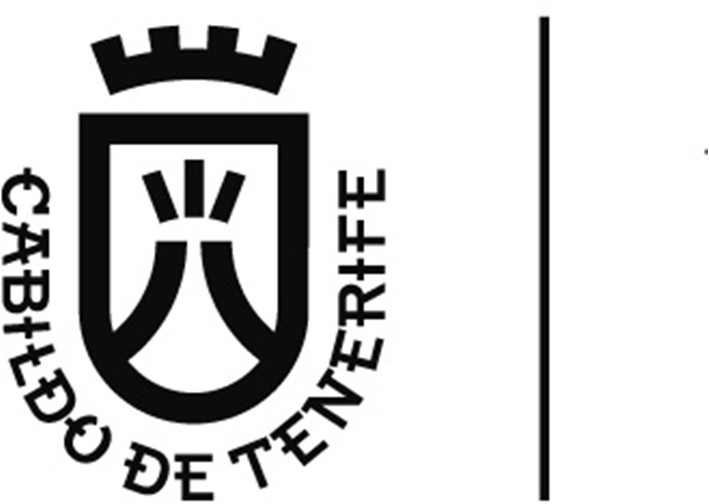 ANEXO VIIIRELACIÓN DE JUSTIFICANTES DE GASTO IMPUTABLES A LA SUBVENCIÓN DEL CABILDO INSULAR DE TENERIFEEntidad:Título del proyecto:Importe total del proyecto:Importe subvencionado por el Cabildo de Tenerife:Área de Empleo, Desarrollo Socioeconómico y Acción Exterior Servicio Administrativo de Acción ExteriorÁrea de Empleo, Desarrollo Socioeconómico y Acción Exterior Servicio Administrativo de Acción ExteriorÁrea de Empleo, Desarrollo Socioeconómico y Acción Exterior Servicio Administrativo de Acción ExteriorÁrea de Empleo, Desarrollo Socioeconómico y Acción Exterior Servicio Administrativo de Acción Exterior(1) La numeración se llevará a cabo por estricto orden cronológico dentro de cada una de las partidas. En caso de liquidación de dietas se le asignará un número a cada justificante dentro de la liquidación. No se aceptará la agrupación de facturas con un mismo número de justificación.Concepto presupuestarioNº de justificante (1)Fecha emisiónMonedaProveedorConcepto de gastoImporte en moneda del paísTipo de cambio respecto al euroImporte en eurosFecha de pagoForma de pagoA.I COSTES DIRECTOS CAPITALA.I.1 Compra terreno/inmueble…Total A.I.1A.I.2 Construcción o rehabilitación…Total A.I.2A.I.3 Compraventa de equipos y traslado…Total A.I.3A.I.4 Adquisición materiales inventariables…Total A.I.4A.I.5 Gastos notariales, registro A.I…Total A.I.5A.I.6 PersonalA.I.6.1 Personal localA.I.6.2 Personal expatriado…Total A.I.6A.I.7 Viajes y dietas permitidos…Total A.I.7A.I.8 Tributos…Total A.I.8A.I.9 Honorarios profesionales identificación/formulación proyecto…Total A.I.9A.II COSTES DIRECTOS CORRIENTESA.II.1 Honorarios de profesionales para identificación/formulación proyecto…Total A.II.1A.II.2 Servicios técnicos…Total A.II.2A.II.3 Arrendamientos…Total A.II.3A.II.4 Materiales y suministros no inventariables….Total A.II.4A.II.5 Gastos de viaje, alojamiento y dietas…Total A.II.5A.II.6 Gastos de personalLocal: (…)Expatriado: (….)En sede: (….)Total A.II.6A.II.7 Gastos financieros…Total A.II.7A.III COSTES INDIRECTOS (10%)…Total A.IIITOTAL